от «23» 10 2019 г.                                                                                         № 1317Об утверждении Положения об организации подготовки населениямуниципального образования «Город Мирный» Мирнинского района РеспубликиСаха (Якутия) в области гражданской обороны В соответствии с Федеральным законом от 12.02.1998 № 28-ФЗ «О гражданской обороне», постановлением Правительства Российской Федерации от 02.11.2000 № 841 «Об утверждении Положения об организации обучения населения в области гражданской обороны» и в целях совершенствования подготовки населения МО «Город Мирный» Мирнинского района Республики Саха (Якутия) в области гражданской обороны:1. Утвердить прилагаемое Положение об организации подготовки населения муниципального образования «Город Мирный» Мирнинского района Республики Саха (Якутия) в области гражданской обороны. 2. Опубликовать настоящее Постановление в порядке, установленном Уставом МО «Город Мирный».3.  Контроль исполнения настоящего Постановления оставляю за собой.И.о. Главы города                                                                          С.Ю. МедведьПриложение к Постановлению городской Администрацииот «23» 10 2019 г. № 1317ПОЛОЖЕНИЕоб организации подготовки населения муниципального образования «Город Мирный» Мирнинского района Республики Саха (Якутия) в области гражданской обороны 1. Настоящее Положение, разработанное в соответствии с Федеральным законом от 12.02.1998 № 28-ФЗ «О гражданской обороне», постановлением Правительства РФ от 02.11.2000 № 841 «Об утверждении Положения о подготовке населения в области гражданской обороны» определяет основные задачи подготовки населения в области гражданской обороны, соответствующие функции организаций, а также виды подготовки.2. Основными задачами подготовки населения в области гражданской обороны являются:а) изучение способов защиты от опасностей, возникающих при военных конфликтах или вследствие этих конфликтов, а также при чрезвычайных ситуациях природного и техногенного характера, порядка действий по сигналам оповещения, приемов оказания первой медицинской помощи, правил пользования коллективными и индивидуальными средствами защиты, освоение практического применения полученных знаний.б) совершенствование навыков по организации и проведению мероприятий по гражданской обороне;в) выработка умений и навыков для проведения аварийно-спасательных и других неотложных работ;г) овладение личным составом нештатных аварийно-спасательных формирований, нештатных формирований по обеспечению выполнения мероприятий по гражданской обороне и спасательных служб (далее именуются - формирования и службы) приемами и способами действий по защите населения, материальных и культурных ценностей от опасностей, при военных конфликтах или вследствие этих конфликтов, а также при чрезвычайных ситуациях природного и техногенного характера; 3. Лица, подлежащие подготовке, подразделяются на следующие группы:а)  руководители организаций (далее именуются - руководители);б) должностные лица гражданской обороны, руководители и работники органов, осуществляющих управление гражданской обороной (далее именуются - должностные лица и работники гражданской обороны), преподаватели курса «Основы безопасности жизнедеятельности» и дисциплины «Безопасность жизнедеятельности» организаций, осуществляющих образовательную деятельность по основным общеобразовательным программам (кроме образовательных программ дошкольного образования), образовательным программам среднего профессионального образования и образовательным программам высшего образования;в) личный состав формирований и служб;г) работающее население;д) обучающиеся организаций, осуществляющих образовательную деятельность по основным общеобразовательным программам (кроме образовательных программ дошкольного образования), образовательным программам среднего профессионального образования и образовательным программам высшего образования (кроме программ подготовки научно-педагогических кадров в аспирантуре (адъюнктуре), программ ординатуры, программ ассистентуры-стажировки) (далее именуются - обучающиеся);е) неработающее население.4. Подготовка населения в области гражданской обороны осуществляется в рамках единой системы подготовки населения в области гражданской обороны и защиты от чрезвычайных ситуаций природного и техногенного характера по видам согласно приложению, к настоящему Положению.Подготовка населения в области гражданской обороны является обязательной и проводится в организациях, осуществляющих образовательную деятельность по основным общеобразовательным программам (кроме образовательных программ дошкольного образования), образовательным программам среднего профессионального образования и образовательным программам высшего образования, в учебно-методическом центре по гражданской обороне и чрезвычайным ситуациям Республики Саха (Якутия) (далее именуется - учебно-методический центр) и в других организациях, осуществляющих образовательную деятельность по дополнительным профессиональным программам в области гражданской обороны, на курсах гражданской обороны муниципальных образований (далее именуются - курсы гражданской обороны), по месту работы, учебы и месту жительства граждан.Повышение квалификации руководителей организаций, должностных лиц и работников гражданской обороны проводится не реже одного раза в 5 лет, повышение квалификации преподавателей курса «Основы безопасности жизнедеятельности» и дисциплины «Безопасность жизнедеятельности» организаций, осуществляющих образовательную деятельность, - не реже одного раза в 3 года. Для данных категорий лиц, впервые назначенных на должность, повышение квалификации или курсовое обучение в области гражданской обороны в течение первого года работы является обязательным.Подготовка групп населения, указанных в подпунктах "а" - "г" пункта 3 настоящего Положения, в организациях, осуществляющих образовательную деятельность по дополнительным профессиональным программам в области гражданской обороны, в том числе в учебно-методическом центре, а также в организациях по месту работы граждан и на курсах гражданской обороны по программам курсового обучения в области гражданской обороны осуществляется по соответствующим программам, разрабатываемым организациями, осуществляющими образовательную деятельность, и другими организациями на основе соответственно примерных дополнительных профессиональных программ в области гражданской обороны и примерных программ курсового обучения в области гражданской обороны, утверждаемых Министерством Российской Федерации по делам гражданской обороны, чрезвычайным ситуациям и ликвидации последствий стихийных бедствий.Подготовка в области гражданской обороны лиц, обучающихся в организациях, осуществляющих образовательную деятельность по основным общеобразовательным программам (кроме образовательных программ дошкольного образования), образовательным программам среднего профессионального образования и образовательным программам высшего образования (кроме программ подготовки научно-педагогических кадров в аспирантуре (адъюнктуре), программ ординатуры, программ ассистентуры-стажировки), осуществляется в соответствии с федеральными государственными образовательными стандартами и с учетом соответствующих примерных основных образовательных программ.5. В целях организации и осуществления подготовки населения в области гражданской обороны организации:- разрабатывают с учетом особенностей деятельности организаций и на основе примерных программ, утвержденных соответственно Министерством Российской Федерации по делам гражданской обороны, чрезвычайным ситуациям и ликвидации последствий стихийных бедствий, органом исполнительной власти Республики Саха (Якутия) или органом местного самоуправления, рабочие программы подготовки личного состава формирований и служб организаций, а также рабочие программы подготовки работников организаций в области гражданской обороны;- осуществляют подготовку личного состава формирований и служб организаций, а также работников организаций в области гражданской обороны;- создают и поддерживают в рабочем состоянии соответствующую учебно-материальную базу.__________________________________________________________________Приложение к Положению об организации подготовки населениямуниципального образования «Город Мирный» Мирнинского района Республики Саха (Якутия) в области гражданской обороны,утвержденному Постановлением городской Администрацииот «23» 10 2019 г. № 1317 ВИДЫ ПОДГОТОВКИ В ОБЛАСТИ ГРАЖДАНСКОЙ ОБОРОНЫ(ПО ГРУППАМ ЛИЦ, ПОДЛЕЖАЩИХ ПОДГОТОВКЕ) Руководители организаций, должностные лица и работники гражданской обороны:а) самостоятельная работа с нормативными документами по вопросам организации, планирования и проведения мероприятий по гражданской обороне;б) дополнительное профессиональное образование или курсовое обучение в области гражданской обороны в организациях, осуществляющих образовательную деятельность по дополнительным профессиональным программам в области гражданской обороны, находящихся в ведении Министерства Российской Федерации по делам гражданской обороны, чрезвычайным ситуациям и ликвидации последствий стихийных бедствий, других федеральных органов исполнительной власти, в других организациях, осуществляющих образовательную деятельность по дополнительным профессиональным программам в области гражданской обороны, в том числе в учебно-методическом центре, а также на курсах гражданской обороны и в других организациях;в) участие в учениях, тренировках и других плановых мероприятиях по гражданской обороне.3. Личный состав формирований и служб:а) курсовое обучение руководителей формирований и служб в организациях, находящихся в ведении Министерства Российской Федерации по делам гражданской обороны, чрезвычайным ситуациям и ликвидации последствий стихийных бедствий, других федеральных органов исполнительной власти, в учебно-методическом центре и на курсах гражданской обороны, а также в других организациях;б) проведение занятий с личным составом формирований и служб по месту работы;в) участие в учениях и тренировках по гражданской обороне.4. Работающее население:а) проведение занятий по месту работы;б) участие в учениях, тренировках и других плановых мероприятиях по гражданской обороне;в) индивидуальное изучение способов защиты от опасностей, возникающих при военных конфликтах или вследствие этих конфликтов, а также при чрезвычайных ситуациях природного и техногенного характера.5. Лица, проходящие подготовку в области гражданской обороны:а) подготовка (в учебное время) по курсу «Основы безопасности жизнедеятельности» и дисциплине «Безопасность жизнедеятельности»;б) участие в учениях и тренировках по гражданской обороне;в) чтение памяток, листовок и пособий, прослушивание радиопередач и просмотр телепрограмм по тематике гражданской обороны.6. Неработающее население (по месту жительства):а) посещение мероприятий, проводимых по тематике гражданской обороны (беседы, лекции, вечера вопросов и ответов, консультации, показ учебных фильмов и др.);б) участие в учениях по гражданской обороне;в) чтение памяток, листовок и пособий, прослушивание радиопередач и просмотр телепрограмм по тематике гражданской обороны.____________________________________________________________________________АДМИНИСТРАЦИЯМУНИЦИПАЛЬНОГО ОБРАЗОВАНИЯ«Город Мирный»МИРНИНСКОГО РАЙОНАПОСТАНОВЛЕНИЕ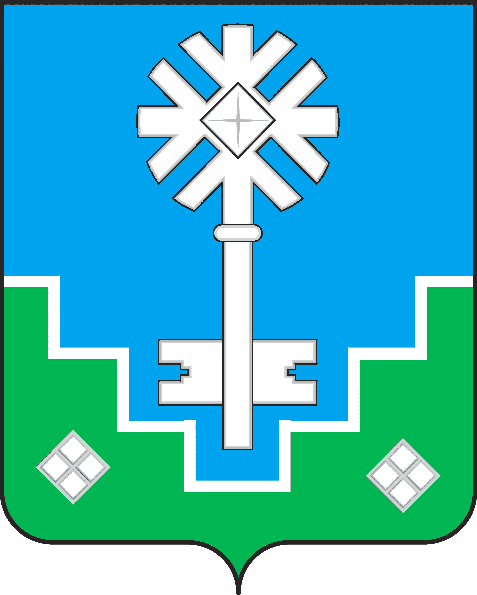 МИИРИНЭЙ ОРОЙУОНУН«Мииринэй куорат»МУНИЦИПАЛЬНАЙ ТЭРИЛЛИИ ДЬАhАЛТАТАУУРААХ